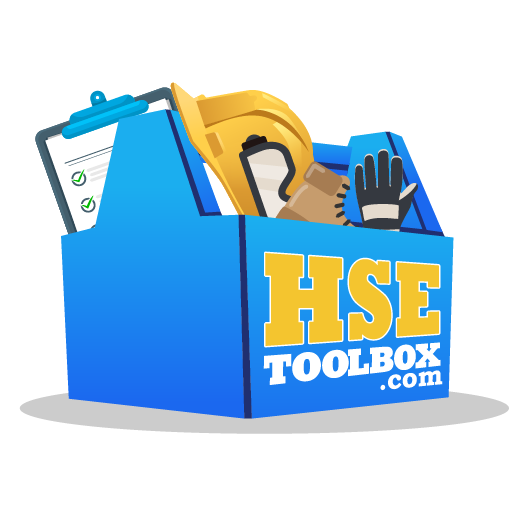 SAMPLE RISK ASSESSMENTDocument ID:  RA-001Document Approval HistoryDocument Revision HistoryDocument Revision No.Effective DateCreated by:Reviewed & Approved by:Revision 0DD.MM.YYYYOperations ManagerHSE ManagerDocument Revision No.Sections RevisedDescription of Changes00N/aPublishedRisk Assessment DetailsRisk Assessment DetailsRisk Assessment DetailsRisk Assessment DetailsRisk Assessment DetailsWork Activity Assessed:Ref. No.Ref. No.Location/site of work activity:Date Assessment carried out:Date Assessment carried out:dd/mm/yyyyPersons carrying out assessment:Name:Name:Positions:Positions:Persons carrying out assessment:Persons carrying out assessment:Persons carrying out assessment:Persons carrying out assessment:Reviewed by:Approved by:SAMPLE RISK ASSESSMENT SAMPLE RISK ASSESSMENT SAMPLE RISK ASSESSMENT SAMPLE RISK ASSESSMENT SAMPLE RISK ASSESSMENT SAMPLE RISK ASSESSMENT SAMPLE RISK ASSESSMENT SAMPLE RISK ASSESSMENT ActivityHazardsConsequencesExisting ControlsSLRNotesUse of Hand Tools (Unpowered) For preparation for pillar drillNoise (Impact)Minor injuryPPE (Ear plugs or ear defenders upon request) 213Use of Hand Tools (Unpowered) For preparation for pillar drillIncorrect use of toolMisuse of hand toolsUsing the incorrect tool for the taskMinor injury Sprains / strainsTraining and competenceAvailability of correct toolHand tools only to be used by authorized personnel.123Use of Hand Tools (Unpowered) For preparation for pillar drillWood or metal splintersMinor injuryUse of PPE e.g. glovesVisual inspection of equipment / materials prior to commencing work123Use of Hand Tools (Unpowered) For preparation for pillar drillEjected particlesMinor injuryPPE including gloves, overalls, and eye protection, such as goggles123Use of Hand Tools (Unpowered) For preparation for pillar drillDefective toolsFailure or breaking of toolMinor injuryTraining and competencePre-use check of toolsDefective tools to be quarantinedReplacement, disposal or repair of defective toolsUse tool in accordance with manufacturer’s instructions.123Use of Hand Tools (Unpowered) For preparation for pillar drillAttachment (e.g. socket) becomes detachedMinor injuryTraining and competenceAvailability of correct tool (e.g. lockable sockets)123Use of Hand Tools (Powered)Pillar DrillContact with moving parts or equipment jamming during useEntrapmentRepetitive injuryMajor InjuryCut/bruisesTime lost injury, strain injury,slip, trip, fallsHand Arm Vibration (HAV)Strain injury, discomfort or damageTraining and competenceGuard used where provided / necessaryBespoke tooling (fixtures)No loose clothing, jewelry or long hair that can become fouled in equipmentRestriction to authorized personnelTools to be maintained in good condition and in accordance with the Provision and Use of Work Equipment (PUWER) regulationsDefective tools must be quarantined and reported to responsible personsInformation, Instruction Training and Supervision.Tool to be switched off when not in useKeep safe distance when using pillar drill314Use of Hand Tools (Powered)Pillar DrillElectric shock / Electrocution / Use of incorrect voltage on applianceMajor InjuryTraining and competence (records)Drill hard wired into correct voltage supplyPlanned preventative maintenancePortable appliances PAT testedUse tool in accordance with manufacturer’s instructions.415Use of Hand Tools (Powered)Pillar DrillVibration effectsMinor injuryUse of PPE e.g. glovesAppropriate selection of tool and training shall be providedTool must be used in accordance to manufacturer’s instructionsShould the operator continuously exceed the Exposure Action Value (EAV), a review of tool / task should be undertaken to establish if this is reduced as low as reasonably practicable123Use of Hand Tools (Powered)Pillar DrillNoise Minor injury(Noise induced hearing loss)PPE (Hearing protection available upon request, if compressor is used more than 1.5 hours total per shift then hearing protection is mandatory)For nail gun use of hearing protection is mandatory.Tool must be used in accordance to manufacturer’s instructionsCompressor to be switched off when not in use123Use of Hand Tools (Powered)Pillar DrillRelease of stored energy, flying objectsMinor injuryTraining and competenceUse of PPE (eye protection)123Use of Hand Tools (Powered)Pillar DrillThermal stress, exposure to hot/cold partsMinor injuryTraining and competenceUse of PPE (Gloves)Automatic test cycle (thermal chamber)Warning light (soldering irons)123Chemicals / Hazardous Substancesincluding:Adhesives, grease etc.,Inhalation, absorption, ingestion, skin & eye contact, chemical burn(Chemicals etc.)Spillage of flammables.Poor housekeeping.Obstructed fire exits.Minor injury (The fumes may cause staffeye irritation and respiratoryirritation).Disposable gloves worn where requiredAbsorbent towel available on dispenserEye wash kit within build areaAll chemicals etc. identified in COSHH Database and mitigations identified & implementedSpill kits to be made available for use in the event of a fuel spill.The site will have a nominated fire safety warden.Fire exits, passageways and floors must remain free of obstructions.Fire exits must be identified by signage123Lone WorkingLack of help in case of emergencyMedical restrictionsSudden illnessMinor injuryInability to react to a given situationAssembly area layout minimizes likelihood of accidentsStaff briefed to carry mobile phones at all times in case of emergencyRegular staff briefings123Working with live electrical equipmentElectric shock / ElectrocutionMinor injuries through to FatalityTraining and competenceHigh voltage testing carried out within defined test areaUse of safety signsBattery Pack test set-up made safe with equipotential bonding415Risk Calculation MatrixSeverity (S)Severity (S)DesignationDescriptionDescription5Catastrophic event with the potential of over 10 fatalities (10 FWI)Catastrophic event with the potential of over 10 fatalities (10 FWI)4Catastrophic event with the potential between two and 10 fatalities (between 2 – 10 FWI)Catastrophic event with the potential between two and 10 fatalities (between 2 – 10 FWI)3Significant event with the potential of between five major injures and two fatalities (between .5 and 2 FWI)Significant event with the potential of between five major injures and two fatalities (between .5 and 2 FWI)2Significant event with the potential of a single major injury to five major injures (between .1 - .5 FWI)Significant event with the potential of a single major injury to five major injures (between .1 - .5 FWI)1Event with the potential for less than 20 minor injuries or a single major injury (less than .1 FWI)Event with the potential for less than 20 minor injuries or a single major injury (less than .1 FWI)Likelihood (L)Likelihood (L)DesignationDescription5>75% Very likely the risk will occur.  Risk would occur 5 times a year or more.451-75% Likely the risk will occur.  Risk would occur between 1 and 5 times a year.321 – 50% Possible the risk will occur.  Risk would occur between once in 5 years to just less than once a year25 – 20% Unlikely the risk will occur.  Risk would occur between once in 25 years or up to once in 5 years.1<5% Very unlikely the risk will occur.  Risk would occur less than once in 25 yearsRisk Classification (R)Risk Classification (R)Risk Classification (R)Risk Classification (R)Risk Classification (R)Risk Classification (R)Risk Classification (R)Likelihood5678910Likelihood456789Likelihood345678Likelihood234567Likelihood123456LikelihoodNote:  Risk = Likelihood + Severity12345Note:  Risk = Likelihood + SeveritySeveritySeveritySeveritySeveritySeverityRisk Classification and ActionRisk Classification and ActionRisk Classification and ActionDesignationClassificationAction7 to 10UnacceptableThis situation is not tolerable.  Work shall not be started or continued until the risk has been reduced.  If it is not possible to reduce the risk even with unlimited resources the work has to remain prohibited.6UnsatisfactoryWork may continue provided the risk has been reduced to the lowest level ALARP.  The task will be reviewed frequently and additional controls will be put into place to mitigate the risk, such as supervision.4 to 5TolerableWork may only start if the risk has been reduced to ALARP.  Where work is already underway effort will be expended within a defined period to make further improvements to reduce risk to ALARP.2 to 3LowWork may be started or continued.  Effort should still be made so that risk is maintained at a level that is ALARP.